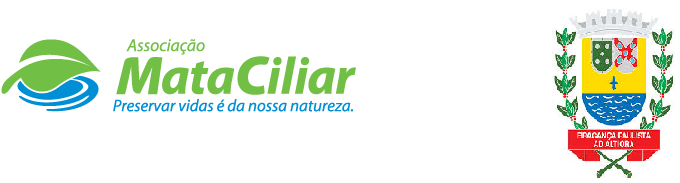 RELATÓRIO RECEBIMENTO DE ANIMAIS JANEIRO 2021Fauna Silvestre recebida pelo CRAS - AMC proveniente do Município de BRAGANÇA PAULISTA.Data: ___/____/____				Assinatura:______________RGDATA DE ENTRADANOME POPULARNOME CIENTÍFICO3008502/01/2021AndorinhãoChaeturra meridionalis3010104/01/2021AndorinhaPygochelidon cyanoleuca3010204/01/2021Gambá orelha pretaDidelphis aurita3010304/01/2021Gambá orelha pretaDidelphis aurita3010404/01/2021Gambá orelha pretaDidelphis aurita3010504/01/2021Gambá orelha pretaDidelphis aurita3015107/01/2021Periquitão maracanãPsittacara leucophthalmus3015207/01/2021Periquitão maracanãPsittacara leucophthalmus3015307/01/2021Periquitão maracanãPsittacara leucophthalmus3015407/01/2021Gambá orelha pretaDidelphis aurita3016308/01/2021Gambá orelha pretaDidelphis aurita3016408/01/2021Gambá orelha pretaDidelphis aurita3016608/01/2021Periquitão maracanãPsittacara leucophthalmus3016708/01/2021Periquitão maracanãPsittacara leucophthalmus3020110/01/2021Periquitão maracanãPsittacara leucophthalmus3020210/01/2021Periquitão maracanãPsittacara leucophthalmus3020310/01/2021Periquitão maracanãPsittacara leucophthalmus3020410/01/2021Periquitão maracanãPsittacara leucophthalmus3020510/01/2021Gambá orelha pretaDidelphis aurita3020610/01/2021Gambá orelha pretaDidelphis aurita3020710/01/2021Gambá orelha pretaDidelphis aurita3020810/01/2021Gambá orelha pretaDidelphis aurita3020910/01/2021Gambá orelha pretaDidelphis aurita3021010/01/2021Gambá orelha pretaDidelphis aurita3021110/01/2021Gambá orelha pretaDidelphis aurita3021210/01/2021Gambá orelha pretaDidelphis aurita3021310/01/2021Gambá orelha pretaDidelphis aurita3022407/02/2021SaracuraAramides saracura3027113/01/2021Gambá orelha pretaDidelphis aurita3027213/01/2021Periquitão maracanãPsittacara leucophthalmus3028913/01/2021Gambá Didelphis sp.3029013/01/2021Gambá Didelphis sp.3029113/01/2021Gambá Didelphis sp.3029213/01/2021Gambá Didelphis sp.3029313/01/2021Gambá Didelphis sp.3029413/01/2021Gambá Didelphis sp.3031315/01/2021Periquitão maracanãPsittacara leucophthalmus3031415/01/2021Periquitão maracanãPsittacara leucophthalmus3031515/01/2021Periquitão maracanãPsittacara leucophthalmus3032717/01/2021Periquitão maracanãPsittacara leucophthalmus3032817/01/2021Periquitão maracanãPsittacara leucophthalmus3032917/01/2021Sagui tufo pretoCallithrix penicillata3033017/01/2021Garça vaqueiraBubulcus ibis3035119/01/2021PássaroPasseriforme Não Id.3035219/01/2021Galo da campinaParoaria dominicana3035319/01/2021Galo da campinaParoaria dominicana3035820/01/2021Gamba orelha pretaDidelphis aurita3035920/01/2021Gamba orelha pretaDidelphis aurita3036020/01/2021Gamba orelha pretaDidelphis aurita3036120/01/2021Gamba orelha pretaDidelphis aurita3036220/01/2021Gamba orelha pretaDidelphis aurita3036320/01/2021Gamba orelha pretaDidelphis aurita3036420/01/2021Gamba orelha pretaDidelphis aurita3036520/01/2021Gamba orelha pretaDidelphis aurita3036620/01/2021Gamba orelha pretaDidelphis aurita3036720/01/2021Ouriço cacheiroSphiggurus villosus3036821/01/2021Sagui tufo pretoCallithrix penicillata3040723/01/2021RolinhaColumbina talpacoti3040823/01/2021Periquitão maracanãPsittacara leucophthalmus3040923/01/2021Periquitão maracanãPsittacara leucophthalmus3041023/01/2021Periquitão maracanãPsittacara leucophthalmus3041123/01/2021Cobra verdeLiophis typhlus3044426/01/2021Periquitão maracanãPsittacara leucophthalmus3044526/01/2021Periquitão maracanãPsittacara leucophthalmus3044626/01/2021Periquitão maracanãPsittacara leucophthalmus3044726/01/2021Periquitão maracanãPsittacara leucophthalmus3044826/01/2021Periquitão maracanãPsittacara leucophthalmus3044926/01/2021Periquitão maracanãPsittacara leucophthalmus3045026/01/2021Gambá orelha pretaDidelphis aurita3045126/01/2021Frango d´águaGallinua galeata3045226/01/2021Periquitão maracanãPsittacara leucophthalmus3045326/01/2021Periquitão maracanãPsittacara leucophthalmus3045426/01/2021AndorinhaPygochelidon cyanoleuca3049428/01/2021Periquitão maracanãPsittacara leucophthalmus3049528/01/2021Periquitão maracanãPsittacara leucophthalmus3049628/01/2021Periquitão maracanãPsittacara leucophthalmus3051329/01/2021Periquitão maracanãPsittacara leucophthalmus3051429/01/2021Periquitão maracanãPsittacara leucophthalmus3051529/01/2021Periquitão maracanãPsittacara leucophthalmus3051629/01/2021Periquitão maracanãPsittacara leucophthalmus3051729/01/2021Periquitão maracanãPsittacara leucophthalmus3051829/01/2021Bico de lacreEstrilda astrild3051929/01/2021Bico de lacreEstrilda astrild3052029/01/2021Bico de lacreEstrilda astrild3052129/01/2021Bico de lacreEstrilda astrild3052229/01/2021Bico de lacreEstrilda astrild3053830/01/2021Bem te viPitangus sulphuratus3053930/01/2021Bem te viPitangus sulphuratus3054030/01/2021Bem te viPitangus sulphuratus3054130/01/2021Ouriço cacheiroSphiggurus villosusTOTAL90 ANIMAIS90 ANIMAIS90 ANIMAIS